Positive Personal Profile (PPP) Form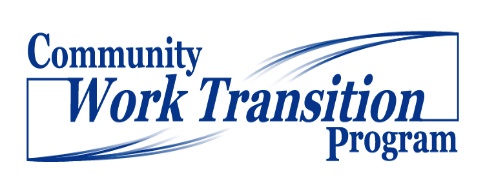 Brief Directions Here: Interview student in reference to …..(adapted with permission from TransCen, Inc.)Student Name : Dreams & Goals:Interests:Talents, Skills, and Knowledge (Include Work Related Skills):Values:Positive Personality Traits: Environmental Preferences: Add dropdown boxDislikes:Life and Work Experiences:Support System: Accommodations: